 Lékárna MMN, a.s. veřejnost 
, Metyšova 465, 514 01 Jilemnice 
IČ:05421888,  DIČ:CZ05421888,  IČZ:67346000 Objednávka č. 7529 Lékárna MMN, a.s. veřejnost	Dodavatel: ViaPharma  s.r.o.VEREJNOST Metyšova 465, 514 01 Jilemnice 
IČO: 05421888	Nadrazni 344/23, 15000 Praha 5 DIČ: CZ05421888	DIČ:	CZ14888742 Č. ú.:000115-3453310267/0100	FAX: Externí č. obj.	20230309 SUKL	Název	Forma	Objednáno	Potvrzeno AC-color light krémpasta 30g	1 KS	0 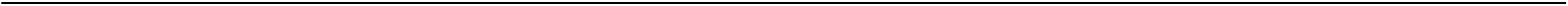 Active Folic tbl.30 Generica	2 BAL	0 135217 AIRFLUSAN SPRAYHALER	25MCG/250MCG INH SUS PSS 1X120DÁV	6 BAL	0 245263 ALLOPURINOL APOTEX	100MG TBL NOB 100	5	0 163077 AMARYL 2 MG	POR TBL NOB 30X2MG	50 BAL	50 163085 AMARYL 3 MG	POR TBL NOB 30X3MG	50 BAL	50 202900 AMBROSAN 30 MG	POR TBL NOB 20X30MG	2 BAL	0 242112 AMLOZEK	5MG TBL NOB 90	3	0 99366 AMOKSIKLAV 457 MG/5 ML	400MG/5ML+57MG/5ML POR PLV SUS 70ML	5 BAL	0 96416 AMOKSIKLAV FORTE 312,5 MG/5ML S	POR PLV SUS 100ML	2 BAL	0 27960 APIDRA 100 JEDNOTEK/ML	SDR INJ SOL 5X3ML S	5 BAL	5 114292 APO-CITAL 20 MG	POR TBL FLM 100X20M	3 BAL	0 122114 APO-OME 20	POR CPS ETD 100X20M	10 BAL	0 116436 APO-PANTO 40	POR TBL ENT 100X40M	5 BAL	0 49006 ATORIS 10	POR TBL FLM 90X10MG	3	3 237656 AUGMENTIN	400MG/5ML+57MG/5ML POR PLV SUS 	3 BAL	0 237658 AUGMENTIN 625 MG	500MG/125MG TBL FLM 21 II	10	0 26249 AZOPT	OPH GTT SUS 3X5ML	14 BAL	0 76150 BATRAFEN KREM	DRM CRM 1X20GM/200M	10 BAL	0 17166 BELOSALIC	UNG 30GM	5 BAL	5 231733 BENZETACIL	1200000IU INJ PSU LQF 1+1AMP	1 BAL	0 126614 BETAHISTIN-RATIOPHARM 8 MG	POR TBL NOB 120X8MG	2	0 176690 BETAHISTIN ACTAVIS 24 MG	POR TBL NOB 60X24MG	3 BAL	0 15878 BRAUNOL	DRM SOL 1X100ML	2 BAL	2 237156 BRINZOLAMID OLIKLA	10MG/ML OPH GTT SUS 3X5ML II	6	0 189985 BRINZOLAMIDE STADA 10MG/ML OČNÍ KAPKY, SUSPENZE	OPH GTT SUS 3X5ML/50MG	1 BAL	0 CAJ-HLOH LIST S KVETEM 40g MILOTA		2	0 250725 CALTRATE D3	600MG/400IU TBL FLM 90	5	5 175288 CANOCORD 32 MG	POR TBL NOB 28X32MG	3 BAL	0 150657 CARDILOPIN 10 MG	POR TBL NOB 90X10MG	1 BAL	0 250960 CEFZIL O.S.	250MG POR PLV SUS 60ML	10	0 238142 CIPLOX	500MG TBL FLM 10	15	0 216104 CLARINASE REPETABS	POR TBL PRO 14 II	2 BAL	2 58653 CLOTRIMAZOL AL 100	TBL VAG 6X100MG+APL	5 BAL	5 207940 CODEIN SLOVAKOFARMA	30MG TBL NOB 10	20	20 241264 COLDREX MAXGRIP LESNÍ OVOCE	1000MG/10MG/70MG POR PLV SOL SCC 14 	5 BAL	0 CORNY BIG MUSLI TYCINKA BRUSINK	50G	3 BAL	0 230599 CYNT	0,4MG TBL FLM 98 I	2	0 168834 DASSELTA 5 MG	POR TBL FLM 10X5MG	2 BAL	0 168836 DASSELTA 5 MG	POR TBL FLM 30X5MG	2 BAL	0 92587 DEPAKINE CHRONO 500MG SECABLE	TBL 30X500MG	38 BAL	0 44997 DEPAKINE CHRONO 500MG SECABLE	TBL 100X500MG	1 BAL	0 234815 DESLORATADIN MYLAN	5MG TBL FLM 90	20	20 41824 DHC CONTINUS 60 MG	PORTBLRET60X60MG B	5 BAL	5 I26050UA	#363	Strana 1	09.03.2023	15:01  Lékárna MMN, a.s. veřejnost 
, Metyšova 465, 514 01 Jilemnice 
Objednávka č. 7529	IČ:05421888, DIČ:CZ05421888, IČZ:67346000 SUKL	Název	Forma	Objednáno	Potvrzeno DHV OASIS ALOE VERA ULTRA SINGE	9KS	1 BAL	0 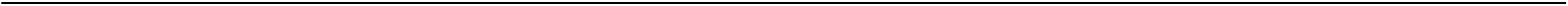 75632 DICLOFENAC AL RETARD	TBL OBD 50X100MG	3 BAL	0 3645 DIMEXOL	TBL 30X200MG	5 BAL	0 66990 DOLGIT 800	TBL 20X800MG	2 BAL	0 57542 DOLGIT GEL	GEL 1X50GM	1 BAL	0 85656 DORSIFLEX	TBL 30X200MG	15 BAL	0 32953 DOXYHEXAL TABS	POR TBL NOB 10X100M	10 BAL	0 15426 DRILL BEZ CUKRU PASTILKY	ORM PAS 24	5	0 239041 DUCRESSA	1MG/ML+5MG/ML OPH GTT SOL 1X5ML	2 KS	2 246086 DURACEF	500MG CPS DUR 12	10	0 228744 DUTROZEN	0,5MG/0,4MG CPS DUR 90	1	0 107189 ELMETACIN	DRM SPR SOL 1X100ML	5 BAL	0 214593 ERCEFURYL 200 MG CPS.	POR CPS DUR 14X200M	20 BAL	0 47033 ERDOMED	GRA SUS 1X100ML	5 BAL	0 199680 ERDOMED	POR CPS DUR 60X300M	1 BAL	0 87076 ERDOMED 300MG	CPS 20X300MG	20 BAL	0 92757 ERDOMED 300MG TOBOLKY	CPS 10X300MG	10 BAL	0 243135 EUTHYROX	112MCG TBL NOB 100 II	3	3 243133 EUTHYROX	125MCG TBL NOB 100 II	5	5 220531 EUVASCOR	20MG/5MG CPS DUR 30	6	0 246447 EVERIO AIRMASTER	50MCG/500MCG INH PLV DOS 1X60DÁV	3	0 Flexitol Maxiderma balzám na paty 56g	1 KS	0 88734 FLONIDAN 10 MG TABLETY	POR TBL NOB 10X10MG	1	0 14910 FLONIDAN 10MG	TBL 90X10MG	3 BAL	0 14439 FOKUSIN	POR CPS RDR 30X0.4M	3 BAL	0 48261 FRAMYKOIN	PLV ADS 1X20GM	2 BAL	0 48262 FRAMYKOIN	PLV ADS 1X5GM	1 BAL	0 258276 FRAXIPARINE	9500IU/ML INJ SOL ISP 10X0,3ML	3	0 88746 FUCIDIN	UNG 1X15GM 2%	3 BAL	0 234454 GLICLAZID MYLAN	30MG TBL MRL 120	4	0 152147 GLUCOPHAGE XR 1000 MG TABLETY S	POR TBL PRO 60X1000	20 BAL	20 152146 GLUCOPHAGE XR 1000 MG TABLETY S PRODLOUŽENÝM 	POR TBL PRO 30X1000MG		2		2 GS Betakaroten s měsíčkem cps. 90+45	1 BAL	0 GS Condro Diamant tbl.100+50 Limit.edice 2022 ČR	1 BAL	0 Gynex bylinný koncentrát 30 ml	2 KS	0 3575 HEPAROID LECIVA	DRM CRM 1X30GM	10 BAL	0 25592 HUMALOG 100 IU	INJ SOL 5X3ML/300UT	3 BAL	3 858 HYDROCORTISON LECIVA	UNG 1X10GM 1%	6 BAL	0 Hylo Dual 10ml	2 KS	2 254096 IBALGIN RAPIDCAPS	200MG CPS MOL 24	10 BAL	0 132702 IMODIUM	POR CPS DUR 20X2MG	5 BAL	0 500827 INSUMAN RAPID 100 IU/ML	INJ SOL 5X3ML/300UT	4 BAL	0 93157 ISOCHOL (DRAZOVKA)	DRG 30X400MG	2 BAL	0 233479 ISOPTIN SR	240MG TBL PRO 100	3	3 166777 ITOPRID PMCS 50 MG	POR TBL FLM 100X50M	3 BAL	3 208127 JANGEE	0,02MG/3MG TBL FLM 3X28(21+7)	3 BAL	3 185273 JENTADUETO 2,5 MG/850 MG	POR TBL FLM 60X1	6 BAL	0 58746 KARDEGIC 0.5 G	INJ PSO LQF 6X500MG	1 BAL	0 25849 KEPPRA 1000 MG	POR TBLFLM50X1000MG	6 BAL	6 76654 KETONAL RETARD	TBL RET 20X150MG	2 BAL	0 237596 KINITO	50MG TBL FLM 100(5X20)	5 BAL	5 87906 KORYLAN	TBL 10	5 BAL	0 KRYTI STER.MASTNY TYL 10X20CM	5KS STERIWUND	5 BAL	5 KYSELINA LISTOVA PLUS	30 TBL	3 BAL	0 90518 LAXYGAL	GTT 1X10ML/75MG	3 BAL	0 231726 LENTOCILIN S 2400	2,4MIU INJ PSU LQF 1+1	3 BAL	0 187425 LETROX 50	POR TBL NOB 100X50R	15 BAL	0 57345 LITALIR	CPS 100X500MG	3 BAL	0 I26050UA	#363	Strana 2	09.03.2023	15:01  Lékárna MMN, a.s. veřejnost 
, Metyšova 465, 514 01 Jilemnice 
Objednávka č. 7529	IČ:05421888, DIČ:CZ05421888, IČZ:67346000 SUKL	Název	Forma	Objednáno	Potvrzeno LOMIKAMEN NAT	HER 50g	2 BAL	0 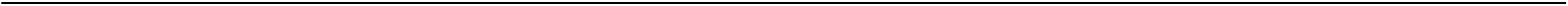 192853 LOPERON CPS	POR CPS DUR 20X2MG	2 BAL	0 10151 LOPERON CPS	POR CPS DUR 10X2MG	2 BAL	0 15317 LOZAP H	TBL 90	2 BAL	0 LUXCARE THERMOGEL M	SANOMED	2	0 Magnex 375mg+B6 tbl.250	1 BAL	0 Megafyt Kořeněný pan Perníček 20x2g	5 BAL	0 176998 MERTENIL 10 MG POTAHOVANE TABL.	POR TBL FLM 90X10MG	20 BAL	20 208280 MICETAL	DRM CRM 1X15GM		3		0 208276 MICETAL	DRM SPR SOL 1X30ML	6	0 221184 MIRELLE	0,06MG/0,015MG TBL FLM 3X28(24+4)	2 BAL	0 94804 MODURETIC	TBL 30	30 BAL	0 94972 MUCOBENE 600MG	GRA 10X3GM/600MG-SA	5 BAL	0 258017 MUCOSOLVAN	30MG TBL NOB 20	3 BAL	0 203765 MUSCORIL CPS	POR CPS DUR 30X4MG	3 BAL	0 NAPLAST OMNIPLAST TEXTILNI	1.25CMX5M 1KS	10 BAL	10 119685 NASIVIN 0.025%	GTT 0.025%	2 BAL	0 30685 NASOFAN	NAS SPR SUS 120 DAV	3 BAL	0 148543 NEO-ANGIN SALVEJ	ORM PAS 24	5 BAL	0 260385 NEURONTIN	300MG CPS DUR 50	3	0 237492 NUROFEN PRO DĚTI ACTIVE	100MG POR TBL DIS 12	10 BAL	0 239706 NUROFEN PRO DĚTI POMERANČ	40MG/ML POR SUS 100ML	5 KS	0 Nutridrink  Compact  7+2x125ml	3 BAL	0 Nutrilon Advanced 1 800g	2 KS	2 OBIN.ELAST.IDEALAST COLOR 6CMX4	M/1KS CERV.9311861		2 BAL	0 246111 OPHTHALMO-SEPTONEX	OPH GTT SOL 1X10ML	10 KS	0 162942 ORCAL NEO 10 MG	POR TBL NOB 100X10M	3 BAL	3 162898 ORCAL NEO 5 MG	POR TBL NOB 30X5MG	3 BAL	3 30657 ORTANOL 10 MG	POR CPS ETD 28X10MG	1 BAL	0 208563 OSMIGEN	500MG TBL FLM 60	1	0 32559 OSPAMOX 1000 MG	TBL 14X1000MG	5 BAL	0 66366 OSPAMOX 250MG/5ML	GRA SUS 1X60ML	3 BAL	0 32557 OSPAMOX 500 MG	POR TBL FLM 14X500M	2 BAL	0 45997 OSPEN 1000	POR TBL FLM 30X1000	2 BAL	0 45998 OSPEN 1500	TBL  30X1500KU	10 BAL	0 49549 OSPEN  400MG	SIR 1X150ML	10 BAL	0 214055 OSPEN 750	SIR 60ML 750MG/5ML	10 BAL	0 OTOSAN náhradní sáčky k výplachu nosu a dutin 30 ks	1	0 218089 OTRIVIN	0,5MG/ML NAS SPR SOL 1X10ML	5 BAL	0 223055 OZEMPIC	1MG INJ SOL 1X3ML+4J	20 BAL	0 1881 PENBENE 1 000 000	POR TBL FLM 21X1MU	2 BAL	0 252417 PENLAC	875MG/125MG TBL FLM 21	20 BAL	0 251104 PENLAC	875MG/125MG TBL FLM 14	10 BAL	0 178578 PIRAMIL COMBI 5 MG/5 MG	POR CPS DUR 100	1 BAL	0 218696 PLEUMOLYSIN	POR GTT SOL 1X10ML II	5 KS	0 249173 POLYGYNAX	35000IU/35000IU/100000IU VAG CPS MOL 	3	3 2963 PREDNISON 20 LECIVA	TBL 20X20MG(BLISTR)	10 BAL	0 229905 PRENESSA	4MG TBL NOB 90	2	2 229957 PRENEWEL	8MG/2,5MG TBL NOB 90	2	2 101205 PRESTARIUM NEO	POR TBL FLM 30X5MG	10 BAL	10 122690 PRESTARIUM NEO COMBI 5MG/1.25MG	POR TBL FLM 90	20 BAL	20 180555 PROCTO-GLYVENOL	RCT SUP 10	3 BAL	0 180553 PROCTO-GLYVENOL	RCT CRM 1X30G	2 BAL	2 91277 PROLEKOFEN	TBL FC 50X300MG	1 BAL	0 91276 PROLEKOFEN	TBL FC 50X150MG	5 BAL	0 5007465 PROUŽKY DIAGNOSTICKÉ ONE TOUCH VERIO (PRO ZP KÓD 0	INZULÍNOVÝ REŽIM,50KS	24 BAL		0 1631 PURINOL 100MG	TBL 100X100MG	10 BAL	10 RECUGEL OCNI GEL	10G	5 BAL	0 I26050UA	#363	Strana 3	09.03.2023	15:01  Lékárna MMN, a.s. veřejnost 
, Metyšova 465, 514 01 Jilemnice 
Objednávka č. 7529	IČ:05421888, DIČ:CZ05421888, IČZ:67346000 SUKL	Název	Forma	Objednáno	Potvrzeno 30805 REMOOD 20 MG	POR TBL FLM 30X20MG	3 BAL	0 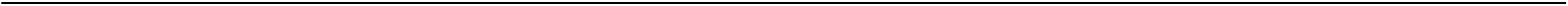 212003 RICEFAN 500 MG	POR TBL FLM 14X500MG	3 BAL	0 5008635 ROZTOK VISKOELASTICKÝ OSTENIL, 1% ROZTOK NATRIUM H	INJ 1X2ML,HRAZENO 3-5 APLIKACÍ DO 1 	4	0 RYCHLOOBVAZ COSMOS NA KURI OKA	8KS (HYDRO-ACTIVE)	2 BAL	0 193815 RYZODEG	100U/ML INJ SOL PEP 5X3ML	30	30 5000760 Sáček urinální SUP 20 V2/606710	30 BAL	0 210079 SIMBRINZA	10MG/ML+2MG/ML OPH GTT SUS 3X5ML	3 BAL	0 124902 SPASMED 30 MG	POR TBL FLM 30X30MG	5 BAL	0 187418 SPERSALLERG	OPH GTT SOL 1X10ML	6 BAL	6 188850 STACYL 100 MG ENTEROSOLVENTNI T	POR TBL ENT 100X100	10 BAL	10 238041 STREPSILS POMERANČ S VITAMINEM C	PAS 24		5 BAL		0 244980 SUPPOSITORIA GLYCERINI IPSEN	1,81G SUP 10	10 BAL	10 159342 TAMSULOSIN +PHARMA	0,4MG TBL PRO 90 III	1	0 233348 TAMSULOSIN HCL MYLAN	0,4MG CPS DUR MRL 100	15	0 180169 TANTUM VERDE MINT	ORM PAS 20X3MG	10 BAL	0 92160 TARDYFERON-FOL	TBL 30	5 BAL	0 14711 TARDYFERON	POR TBL RET 30	10 BAL	0 14712 TARDYFERON	TBL RET 100X80MG FE I	5	0 228747 TARIS	0,5MG/0,4MG CPS DUR 90	3 BAL	0 234221 TARKA	240MG/4MG TBL MRL 98	5	5 TEEKANNE Love collection n.s.3x10ks	1 BAL	0 225265 TERBINAFIN ACTAVIS	250MG TBL NOB 28	10	10 172034 TEZEO 40 MG	POR TBL NOB 28X40MG	10 BAL	0 188415 TEZZIMI	10MG TBL NOB 30 I	3	3 225175 TOBREX	3MG/ML OPH GTT SOL 1X5ML	7	0 193826 TRESIBA 200 JEDNOTEK/ML	SDR INJ SOL 3X3ML FLEXTOUCH	10 BAL	0 2828 TRIAMCINOLON LECIVA CRM	CRM 1X10GM 0.1%	3 BAL	0 50118 TRIASYN 2.5/2.5 MG	POR TBL RET 30	11 BAL	0 50117 TRIASYN 5/5 MG	POR TBL RET 30	22 BAL	0 210231 TRULICITY	1,5MG INJ SOL 4X0,5ML	10	0 17149 UNASYN	POR TBL FLM12X375MG	3 BAL	0 17805 URO-VAXOM	CPS 30X6MG	2 BAL	0 233172 V-PENICILIN BBP	1200000IU TBL NOB 30 II	10 BAL	2 5007718 VATA BUNIČITÁ PŘÍŘEZY	20X30CM,1KG	3 BAL	3 3550 VEROSPIRON	TBL 20X25MG	10 BAL	0 46755 VEROSPIRON 50 MG	POR CPS DUR 30X50MG	20 BAL	20 84785 VIDISIC	OPH GEL 3X10GM	3 BAL	0 Vita-B12 1mg žvýkací tbl.100 s příchutí Máty CZ/SK	1 BAL	0 VITAMIN A-POS OCNI MAST	5G	2 BAL	2 VIVIL MULTIVITAMIN LESNI PLODY	8VIT. DIA 60G	3 BAL	3 247404 VIZIBIM	0,3MG/ML OPH GTT SOL 1X3ML	2	0 VLOZKY PORODNICKE BATIST	20KS	3 BAL	3 VLOZKY PORODNICKE SAMU	20KS	2 BAL	2 16032 VOLTAREN RAPID 50 MG	DRG 10X50MG	3 BAL	0 218502 WOBENZYM	TBL ENT 200 II	1	0 18547 XORIMAX 500 MG POTAH. TABLETY	PORTBLFLM10X500MG	10 BAL	0 168332 YELLOX 0,9 MG/ML	OPH GTT SOL 1X5ML		5 BAL	0 231246 YLPIO	80MG/2,5MG TBL NOB 30	6	6 231952 ZINNAT	125MG TBL FLM 10	1	0 231950 ZINNAT	250MG TBL FLM 10	10	0 231948 ZINNAT	500MG TBL FLM 14	10	0 258590 ZIRVIN	200MG TBL NOB 25	4	0 107794 ZOXON 4	POR TBL NOB 90X4MG	20 BAL	0 Celková předpokládaná NC bez DPH:	 78 973,98 Kč I26050UA	#363	Strana 4	09.03.2023	15:01 